PTA Special Project Grant Application    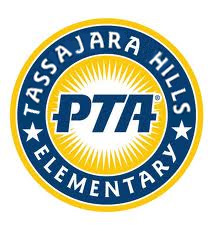 Title:_____________________________________________Teacher(s):________________________________________	Grade:___________________________________________Reviewed by Principal:  ________________________________Date Submitted:______________________________________PTA Approval:_______________________________________Check #________________	Date Funded:_______________Briefly describe the proposed project.Describe the implementation strategies.What is the amount of the grant request?If the amount exceeds the $500 amount, how will the remaining balance be paid?Please explain how the project addresses the T.H.E. Academic Goals and/or enhances the current curriculum?How will you evaluate the project’s effectiveness?